          《在线课堂》学习单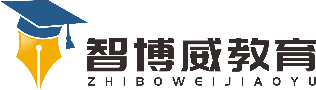 班级：                姓名：                 单元语文3年级下册第3单元课题12.一幅名扬中外的画温  故知  新一、照样子，填词语。一(乘)轿子    一(     )红旗   一(     )店铺      一(      )画    一(     )车   一(     )马      一(      )桥       一(      )毛驴自主攀登一、.选择画线词语的意思。（1）《清明上河图》画的是北宋都城汴梁热闹的场面。“热闹”的意思是( )A．使场面活跃，精神愉快。    B．(景象)繁盛活跃。（2）画上有撑船的船工。“撑”的意思是( )A．抵住。  B．支持。   C．用篙抵住河底使船行进。二、选择恰当的词语填空。保留 保存（1）老子把自己的知识毫无( )地传授给了孔子。（2）《清明上河图》到现在还完整地( )在北京故宫博物院。赞赏 欣赏（3）大叔十分( )年轻人的勇气。（4）帷幕拉开了，观众( )着看台上的精彩节目。 稳中有升课内阅读。画上的街市可热闹了。街上有挂着各种招牌的店铺、作坊、酒楼、茶馆„„ 走在街上的，是来来往往、形态各异的人：有的骑着马，有的挑着担，有的赶着毛驴，有的推着独轮车，有的悠闲地在街上溜达。画面上的这些人，有的不到一寸，有的甚至只有黄豆那么大。别看画上的人小，每个人在干什么，都能看得清清楚楚。（1）请你用横线画出选段是围绕哪句话写的。（2）请你用“____”画出表现艺术家技艺高超的句子。 说句心里话